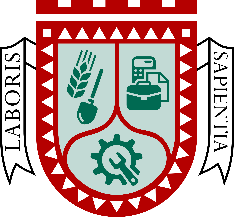 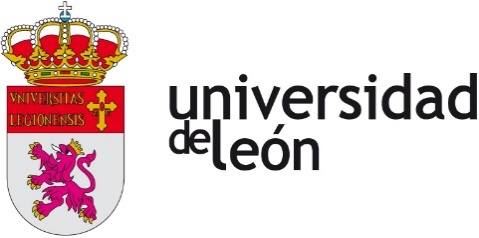 ANEXO 4Grado Universitario en Relaciones Laborales y Recursos HumanosFacultad de Ciencias del TrabajoUniversidad de LeónCurso         /TÍTULO COMPLETO DEL TRABAJO (en español y en inglés)Realizado por el alumno D.Tutorizado por el profesor D.